The Little Old Woman Who Was Not Afraid of Anything by Linda Williams. HarperCollins 1986 ActivitiesCut apart the words in the boxes. Use as many words as you can in one sentence to describe the cover of the book. Add other words as needed. 
Cut apart the story strips and put them in order to tell the story.
Add capital letters and punctuation marks where they belong. 
WHAT FOLLOWED NEXT?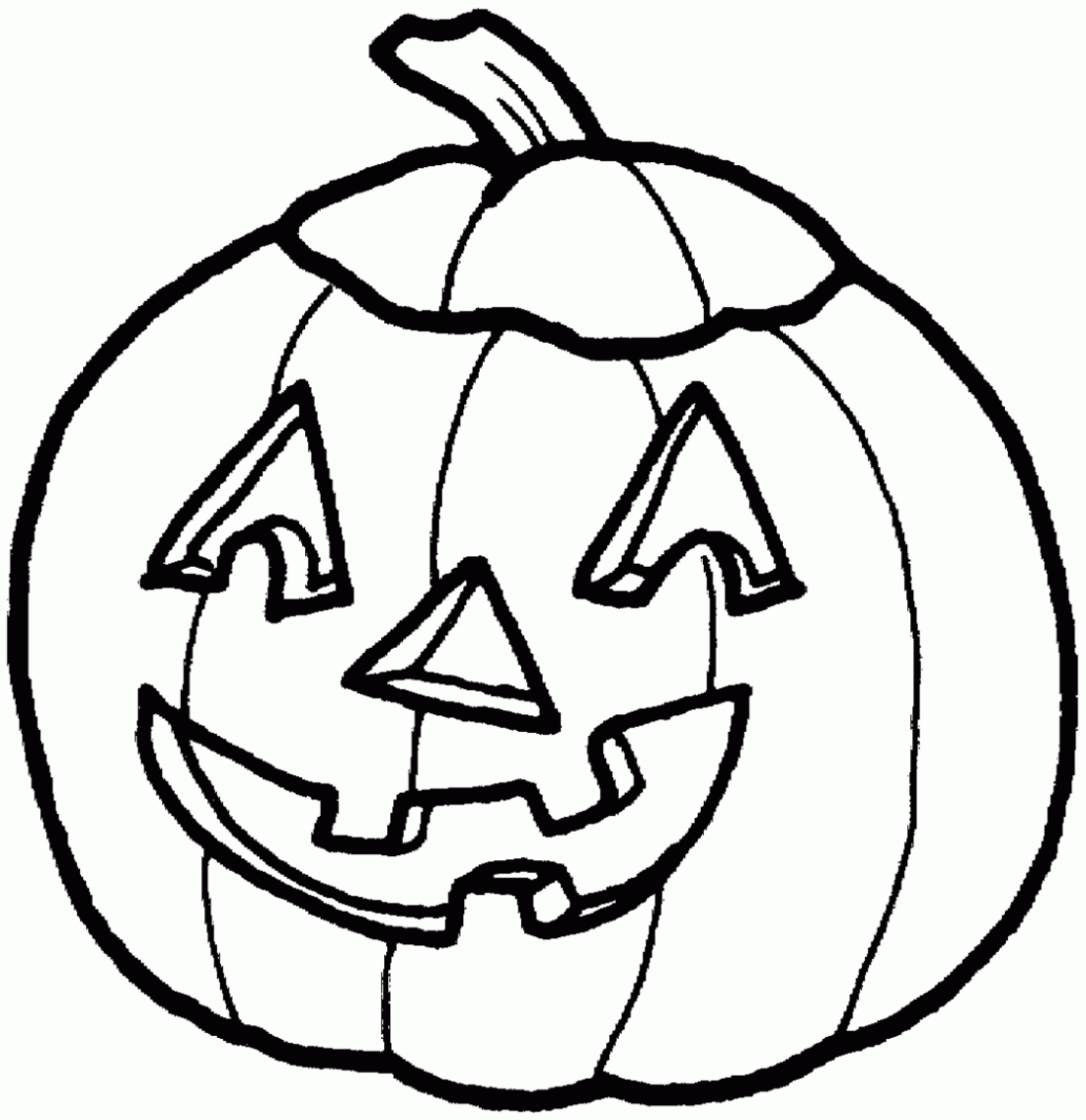 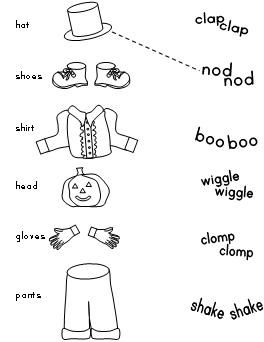 ladywomanforestpumpkincottagecollectspiceswiggleshakeherbsclapnodafraidbooscarewindypantsshoespantsshirtgloves1. she met a shirt two gloves and a hat2. went for a walk in the forest3. she ran home and sat in her chair4. the next morning she found a scarecrow5. she met two big shoes and a pair of pants6. one afternoon a little old lady7. on her way home8. she met a huge scary pumpkin head1.2.3.4.5.6.